Информационно-аналитический комментарий об инфляции в Приморском крае в сентябре 2021 годаГодовая инфляция в Приморье в сентябре 2021 года увеличилась до 6,60% после 6,36% в августе, превысив значение по Дальневосточному федеральному округу — 6,42%, но осталась ниже, чем по России, — 7,40%. На динамику цен в регионе, как и в целом по стране, в основном оказали влияние такие проинфляционные факторы, как увеличение издержек производителей и поставщиков услуг, а также расширение спроса на отдельные непродовольственные товары.Основные показатели инфляции в Приморском краев % к соответствующему месяцу предыдущего года Источник: Росстат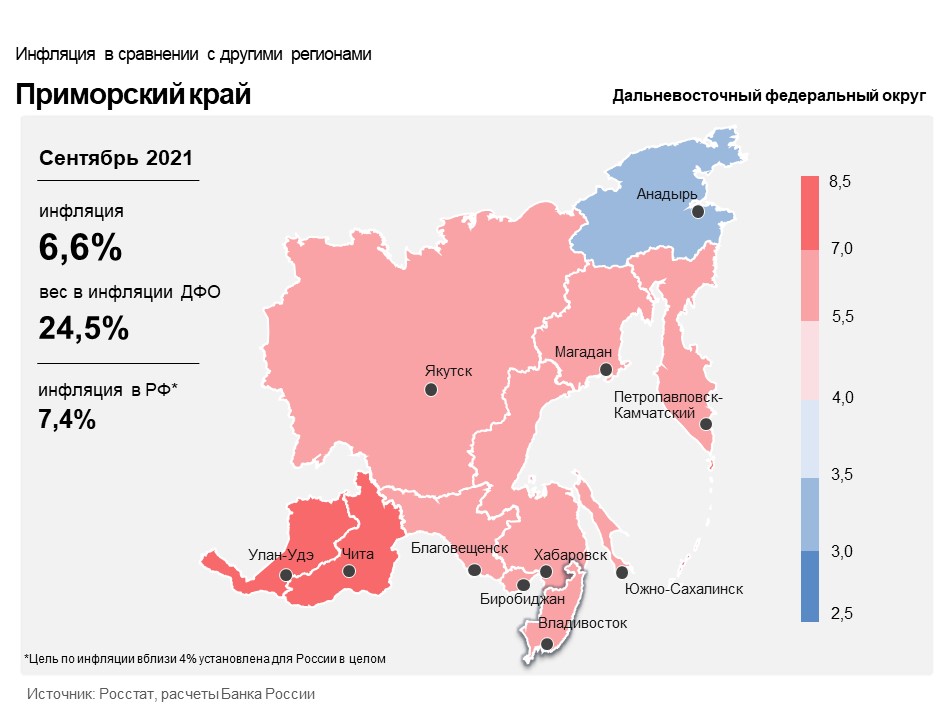 Продовольственные товарыГодовой прирост цен на продовольственные товары в Приморском крае увеличился до 7,80% в сентябре после 7,42% в августе. Рост издержек производителей продолжил оказывать воздействие на динамику цен на отдельных продовольственных рынках.Рост издержек местных сельхозпроизводителей из-за удорожания горюче-смазочных материалов и техники обусловил увеличение годового темпа прироста цен на картофель, помидоры, морковь, лук и чеснок.Удорожание кормов на фоне снижения урожайности кормовых культур из-за жаркого лета в регионах-производителях и роста мировых цен на зерно способствовало увеличению издержек производителей, что обусловило ускорение годового роста цен на мясо, мясную и молочную продукцию. Дополнительное проинфляционное влияние на динамику цен оказали удорожание упаковки из-за роста цен на сырье и возросшие логистические издержки на фоне подорожания топлива. Кроме того, сокращение предложения из-за неблагоприятной эпизоотической ситуации в отдельных регионах-производителях обусловило повышение годового темпа прироста цен на свинину.Непродовольственные товарыГодовой прирост цен на непродовольственные товары в сентябре увеличился до 7,38% после 7,23% в августе.Предложение новых легковых автомобилей по-прежнему остается ограниченным из-за сложностей с поставками отдельных комплектующих и снижения объемов выпуска автомобилей на заводах-производителях. В условиях сохраняющегося высокого спроса это обусловило дальнейшее ускорение роста цен на автомобили. Эти же факторы обусловили годовой рост цен на автомобильные шины.Сбои в глобальных поставках электронных компонентов, используемых для сборки электроники и бытовой техники, удорожание комплектующих на фоне высокого спроса на мировых рынках увеличили издержки заводов-производителей. В условиях расширения спроса на товары длительного потребления это обусловило увеличение годового темпа прироста цен на электротовары и бытовую технику.УслугиГодовой прирост цен в сфере услуг увеличился и составил 3,83% в сентябре после 3,70% в августе.Эффект низкой сравнительной базы прошлого года в динамике цен на билеты в кинотеатры оказал значимое влияние на увеличение годового темпа прироста цен на услуги организаций культуры. В сентябре 2020 года стоимость билетов в кинотеатры снижалась из-за слабого спроса на фоне сложной эпидемической обстановки. В текущем году в связи с выходом кинопремьер, отложенных из-за пандемии, спрос оставался стабильно выше прошлогоднего, и годовой темп прироста цен увеличился.В начале учебного года 2021/2022 образовательные учреждения региона провели корректировку стоимости обучения по программам среднего профессионального и высшего образования в большем объеме, чем годом ранее, что обусловило увеличение годовых темпов прироста цен на данные услуги. В сентябре 2020 года в рамках исполнения рекомендаций Минобрнауки России по сохранению стоимости обучения на уровне 2019 года многие учреждения корректировку не проводили.Рост издержек операторов связи на фоне удорожания оборудования и материалов из-за глобальной нехватки комплектующих и сбоев в поставках способствовал замедлению снижения тарифов на услуги связи, при этом они оставались ниже прошлогодних.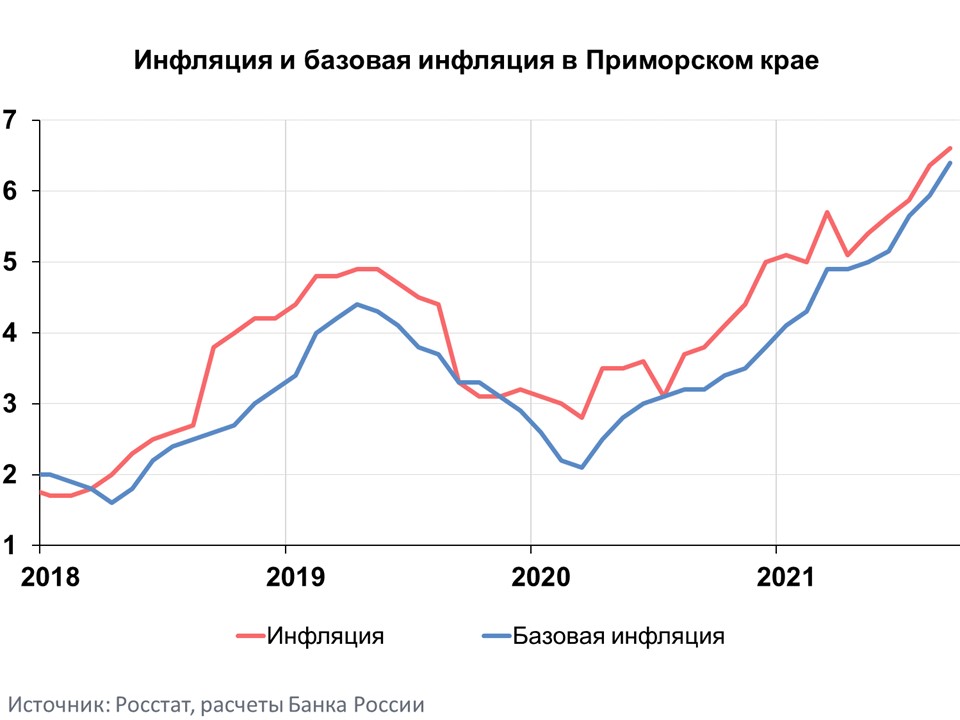 Инфляция в Дальневосточном федеральном округе и РоссииГодовая инфляция в Дальневосточном федеральном округе в сентябре 2021 года увеличилась до 6,42% после 6,19% в августе. На динамику цен в округе, как и в целом по стране, в основном оказали влияние такие факторы, как увеличение издержек и более поздний, чем обычно, из-за неблагоприятных погодных условий сбор урожая овощей. Расширение спроса по-прежнему ускоряло рост цен на непродовольственном рынке. Из-за эффекта низкой сравнительной базы продолжили дорожать услуги.В целом по России годовая инфляция в сентябре увеличилась до 7,40%. Значительную роль сыграли цены на плодоовощную продукцию из-за ухудшения погодных условий и ситуации с урожаем. Показатели устойчивой ценовой динамики, отражающие инфляционное давление со стороны спроса, в годовом выражении также возросли, в месячном ― сохраняются на высоком уровне. Дополнительные проинфляционные разовые факторы способны поддержать инфляционные ожидания на повышенном уровне более продолжительное время. С учетом проводимой Банком России денежно-кредитной политики, в том числе будущих решений по ключевой ставке, годовая инфляция снизится до 4,0–4,5% в 2022 году и в дальнейшем будет находиться вблизи 4%.Май 2021Июнь 2021Июль 2021Август  2021Сентябрь 2021Инфляция5,435,655,876,366,60Базовая инфляция5,005,155,655,946,40Прирост цен наПродовольственные товары6,736,856,717,427,80из них:    - плодоовощная продукция7,558,926,2613,2915,43Непродовольственные товары5,786,146,907,237,38Услуги2,993,133,263,703,83 из них:      - ЖКХ3,723,944,104,434,46     -  пассажирский транспорт5,076,745,507,305,12